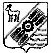 САМАРСКАЯ ОБЛАСТЬ СОБРАНИЕ ПРЕДСТАВИТЕЛЕЙ СЕЛЬСКОГО ПОСЕЛЕНИЯ ЗАВОЛЖЬЕМУНИЦИПАЛЬНОГО РАЙОНА ПРИВОЛЖСКИЙ ЧЕТВЕРТОГО СОЗЫВАПРОЕКТ  РЕШЕНИЯ №                                                                               от              2022 года                                                                            «О бюджете сельского поселения Заволжьемуниципального района  Приволжский Самарской области на 2023 год и плановый период 2024 и 2025 годов»                    Статья 11. Утвердить основные характеристики  бюджета сельского поселения Заволжье  муниципального района Приволжский Самарской области на 2023 год:общий объём доходов –   5 662 688  рублей;общий объём расходов – 5 662 688 рублей;общий объем дефицита – 0  рублей2. Утвердить основные характеристики бюджета сельского поселения Заволжье муниципального района Приволжский Самарской области на плановый период 2024 год:общий объём доходов – 3 948 250 рублей;общий объём расходов –3 948 250 рублей;общий объем дефицита – 0 рублей3. Утвердить основные характеристики бюджета сельского поселения Заволжье муниципального района Приволжский Самарской области на плановый период 2025 год:общий объём доходов –  4 110 480 рублей;общий объём расходов –4 110 480 рублей;общий объем дефицита – 0  рублейСтатья 21.Утвердить объем условно утверждаемых (утвержденных) расходов:в 2024 году в сумме – 98 706 рублей;в 2025 году в сумме – 205 524 рублей;Статья 31. Утвердить   общий  объём  бюджетных   ассигнований,   направляемых  на исполнение   публичных   нормативных   обязательств   в   2023 году    в   объеме – 0  тыс. рублей.Статья 41.Утвердить общий объем бюджетных ассигнований дорожного фонда в соответствии с нормативами распределения, установленными законом об областном бюджете:в 2023 году в сумме – 3 065 000 рублей;в 2024 году в сумме – 2 295 000 рублей;в 2025 году в сумме – 2 423 000 рублей;Статья 51.Утвердить объём межбюджетных трансфертов, получаемых из бюджета муниципального района:в 2023 году в сумме  1 022 618 рублей; в 2024 году в сумме  0 рублей;в 2025 году в сумме  0 рублей;2. Утвердить объем межбюджетных  трансфертов, получаемых из областного бюджета:в 2023 году в сумме  851 000 рублей;в 2024 году в сумме  97 000 рублей;в 2025 году в сумме  97 000 рублей;3. Утвердить объем межбюджетных  трансфертов, получаемых из федерального бюджета:в 2023 году в сумме  115 070 рублей;в 2024 году в сумме  120 250 рублей;в 2025 году в сумме  124 480 рублей;4. Утвердить объем безвозмездных поступлений, получаемых из бюджетов разных уровней:    в 2023 году в сумме 1 988 688 рублей;в 2024 году в сумме 217 250 рублей;в 2025 году в сумме 221 480 рублей.Статья 61.Утвердить межбюджетные трансферты из бюджета сельского поселения Заволжье муниципального района Приволжский Самарской области  в бюджет  муниципального района Приволжский в очередном финансовом году (очередном финансовом году и плановом периоде), т.е. в 2023 году в сумме – 100 000 рублей;  в 2024 и 2025 годах - в сумме 0 тыс. рублей.Статья 71. Утвердить объем средств резервного фонда для финансирования непредвиденных расходов бюджета сельского поселения Заволжье муниципального района Приволжский Самарской области:в 2023 году в сумме – 5000 рублей;в 2024 году в сумме – 117 294 рублей;в 2025 году в сумме – 122 476 рублей.Статья 8            1.Утвердить ведомственную структуру расходов бюджета сельского поселения Заволжье муниципального района Приволжский Самарской области на 2023 год согласно приложению 1 к настоящему Решению.Статья 9          1.Утвердить ведомственную структуру расходов бюджета сельского поселения Заволжье муниципального района Приволжский Самарской области на плановый период 2024 и 2025 годов согласно приложению 2 к настоящему Решению. Статья 101.Утвердить распределение бюджетных ассигнований по целевым статьям (муниципальным программам сельского поселения Заволжье муниципального района Приволжский и непрограммным направлениям деятельности), группам и подгруппам видов расходов классификации расходов местного бюджета на 2023 год согласно приложению 3 к настоящему  Решению.Статья 11           1.Утвердить распределение бюджетных ассигнований по целевым статьям (муниципальным программам сельского поселения Заволжье муниципального района Приволжский и непрограммным направлениям деятельности), группам и подгруппам видов  расходов классификации расходов местного  бюджета  на плановый период  2024  и  2025 годов согласно приложению 4 к настоящему Решению.Статья 121.Утвердить источники внутреннего финансирования дефицита бюджета сельского поселения Заволжье муниципального района Приволжский Самарской области на 2023 год согласно приложению 5  к настоящему Решению.2. Утвердить источники внутреннего финансирования дефицита  бюджета сельского поселения Заволжье муниципального района Приволжский Самарской области на плановый период 2024  и 2025 годов согласно приложению 6  к настоящему Решению.Статья 131.Установить, что при исполнении бюджета сельского поселения Заволжье муниципального района Приволжский Самарской области на 2023 год и  плановый период 2024 и 2025 годов показатели сводной бюджетной росписи бюджета сельского поселения Заволжье муниципального района Приволжский Самарской области и лимиты бюджетных обязательств обязательно утверждаются только на 2023 год.Статья 14 1. Установить предельный объем муниципального внутреннего долга сельского поселения Заволжье муниципального района Приволжский Самарской области:в 2023 году – в сумме _ 1 837 000 рублей; в 2024 году – в сумме – 1 865 500 рублей;  в 2025 году – в сумме – 1 944 500 рублей.2. Установить верхний предел муниципального долга сельского поселения Заволжье муниципального района Приволжский Самарской области:на 1 января 2024 года – в сумме -0  тыс. рублей, в том числе верхний предел долга по муниципальным гарантиям в сумме – 0 тыс. рублей;на 1 января 2025 года –  в сумме -0 тыс. рублей, в том числе верхний предел долга по муниципальным гарантиям в сумме -0 тыс. рублей;на 1 января 2026 года – в сумме -0 тыс. рублей, в том числе верхний предел долга по муниципальным гарантиям в сумме – 0 тыс. рублей;3.  Установить предельные объемы расходов на обслуживание муниципального внутреннего долга и предоставления муниципальных гарантий сельского поселения Заволжье муниципального района Приволжский Самарской области:в 2023 году – 0 тыс. рублей;в 2024 году – 0 тыс. рублей;в 2025 году – 0 тыс. рублейсогласно приложениям № 7, № 8 к настоящему Решению.Статья 15Настоящее решение вступает в силу со дня официального опубликования в информационном бюллетене «Вестник сельского поселения Заволжье» и распространяется на правоотношения, возникшие  с 01 января 2023  года.Глава сельского поселения Заволжьемуниципального района ПриволжскийСамарской области                                                                А.И.ПодопригораПредседатель Собрания представителей сельского поселения Заволжьемуниципального района  ПриволжскийСамарской области                                                                С.А.Макаров                                                                                                                         Приложение 1                                                                                                                                        к Решению Собрания представителей сельского поселения Заволжье муниципального района Приволжский Самарской области«О  бюджете сельского поселения Заволжье муниципального района Приволжский Самарской области на 2023 год и плановый период 2024 и 2025 годов» Ведомственная  структура  расходов бюджета сельского поселения Заволжье муниципального района Приволжский Самарской области на 2023 год                                                                                                                          Приложение 2                          к Решению Собрания представителей сельского поселения Заволжье муниципального района Приволжский Самарской области «О  бюджете сельского поселения Заволжье муниципального   района Приволжский Самарской области на 2023 год и плановый период 2024 и 2025 годов» Ведомственная  структура  расходов бюджетов сельского поселения Заволжье муниципального района Приволжский Самарской области на плановый период  2024 и 2025 годовПриложение 3                                                                              к Решению Собрания представителей сельского поселения Заволжье муниципального района Приволжский Самарской области«О  бюджете сельского поселения Заволжье муниципального района Приволжский Самарской области на 2023 год и плановый период 2024 и 2025 годов» Распределение бюджетных ассигнований по  целевым статьям (муниципальным программам сельского поселения Заволжье муниципального района Приволжский и непрограммным направлениям деятельности), группам и подгруппам видов расходов классификации расходов местного бюджета на 2023 год                                                                                                                              рублей                                                                                                                           Приложение 4                                                                                                                                        к Решению Собрания представителей сельского поселения Заволжье муниципального района Приволжский Самарской области«О  бюджете сельского поселения Заволжье муниципального района Приволжский Самарской области на 2023 год и плановый период 2024 и 2025 годов» Распределение бюджетных ассигнований по целевым статьям (муниципальным программам сельского поселения Заволжье муниципального района Приволжский и непрограммным направлениям деятельности), группам и подгруппам  видов  расходов классификации расходов местного  бюджета   на плановый период  2024 и 2025 годов                                                                                                                                       Приложение 5                                                                                                                                                                                                                                                                                                   к Решению Собрания представителей                                                            сельского поселения Заволжье муниципального районаПриволжский Самарской области«О  бюджете сельского поселения Заволжье муниципального района Приволжский Самарской области на 2023 год		и плановый период 2024 и 2025 годов» Источники внутреннего  финансирования дефицита бюджетасельского поселения Заволжье  муниципального района Приволжский	 Самарской области на 2023 год                                                                                                                                       Приложение 6                                                                              к Решению Собрания представителей сельского поселения Заволжье муниципального района Приволжский Самарской области«О  бюджете сельского поселения Заволжье муниципального района Приволжский Самарской области на 2023 год и плановый период 2024 и 2025 годов»  Источники  внутреннего финансирования дефицита бюджетовсельского поселения Заволжье  муниципального района Приволжский Самарской области на плановый период 2024 и 2025  годов                                                                                                                                       Приложение  7                                                                                                                                                                                                                                                                                                                                                                                                                                          	                                            к Решению Собрания представителей сельского поселения Заволжье муниципального района Приволжский Самарской области«О  бюджете сельского поселения Заволжье муниципального района Приволжский Самарской области на 2023 год и плановый период 2024 и 2025 годов»                                                                                                            Программа муниципальных внутренних заимствований сельского поселения Заволжье муниципального района Приволжский Самарской области на 2023 год и  на плановый период 2024 и 2025 годовПрограмма муниципальных внутренних заимствований сельского поселения Заволжье муниципального района Приволжский Самарской области на 2023 годрублей            Программа муниципальных внутренних заимствований сельского поселения Заволжьемуниципального района Приволжский Самарской области на 2024 год                                                                                                                                                                                                                                                                                                            рублей              Программа муниципальных внутренних заимствований сельского поселения Заволжье                           муниципального района Приволжский Самарской области на 2025 год                                                                                                                                                                       рублей                                                                                                                             Приложение 8                                                                              к Решению Собрания представителей сельского поселения Заволжье муниципального района                    Приволжский Самарской области«О  бюджете сельского поселения Заволжье муниципального района Приволжский Самарской области на 2023 год и плановый период 2024 и 2025 годов» Программа муниципальных гарантий сельского поселения Заволжьемуниципального района Приволжский Самарской области на 2023 год ина плановый период 2024 и 2025  годовПрограмма муниципальных гарантийсельского поселения Заволжье муниципального района Приволжский Самарской области на2023 год                                                                                                                             рублей                                                                                                                                                                                         Программа муниципальных гарантийсельского поселения Заволжье муниципального района Приволжский Самарской области на 2024 год                                                                                                                                                      рублей                                            Программа муниципальных гарантийсельского поселения Заволжье муниципального района Приволжский Самарской области на 2025 год                                                                                                                                                                                                    рублей                                                                                                                                                                                                                                      СПРАВОЧНО:Поступление доходов в бюджет сельского поселения Заволжьемуниципального района Приволжский Самарской области  по основным источникам                                                                                                                          рублей    Код главного распорядителя бюджетных  средствНаименование главного распорядителя средств местного бюджета, раздела, подраздела, целевой статьи, вида расходовРЗПРЦСРВРрублейКод главного распорядителя бюджетных  средствНаименование главного распорядителя средств местного бюджета, раздела, подраздела, целевой статьи, вида расходовРЗПРЦСРВР    2023 год411Администрация сельского поселения  Заволжье муниципального района Приволжский Самарской области5 662 688Функционирование высшего должностного лица субъекта Российской Федерации и муниципального образования0102798 000Обеспечение выполнений функций органами местного самоуправления, Глава  муниципального образования0102901 00 11010798 000Расходы на выплаты персоналу государственных (муниципальных органов)0102901 00 11010120798 000Функционирование Правительства РФ, высших исполнительных органов государственной власти субъектов РФ, местных администраций01041 269 000Обеспечение выполнений функций органами местного самоуправления0104901 00 110401 269 000Расходы на выплаты персоналу государственных (муниципальных органов)0104901 00 110401201 122 000Иные закупки товаров, работ и услуг для обеспечения государственных (муниципальных) нужд0104901 00 1104024088 000Уплата налогов, сборов и иных платежей0104901 00 1104085059 000Резервные фонды01115 000Резервные фонды местных администраций0111901 00 990105 000Резервные средства0111901 00 990108705 000Мобилизационная и вневойсковая подготовка0203115 070Осуществление первичного воинского учета на территориях, где отсутствуют военные комиссариаты0203901 00 51180115 070Расходы на выплаты персоналу государственных (муниципальных органов)0203901 00 51180120115 070Дорожное хозяйство (дорожные фонды)04093 065 000Строительство и содержание автомобильных дорог и инженерных сооружений на них в границах поселений, за счет средств дорожного фонда0409904 00 246202 265 000Иные закупки товаров, работ и услуг для обеспечения государственных (муниципальных) нужд0409904 00 246202402 265 000Программа комплексного развития транспортной инфраструктуры с.п.Заволжье м.р.Приволжский Самарской области на период с 2021 по 2035 годы, в том числе за счет областных средств0409280 00 S3270800 000Иные закупки товаров, работ и услуг для обеспечения государственных (муниципальных) нужд0409280 00 S3270240800 000Другие вопросы в области национальной экономики041251 000Расходы на подготовку проектов межевания земельных участков и на проведение кадастровых работ поселений Самарской области0412904 00 S365051 000Иные закупки товаров, работ и услуг для обеспечения государственных (муниципальных) нужд0412904 00 S365024051 000Благоустройство0503199 618Прочие мероприятия по благоустройству  поселений0503905 00 25650199 618Иные закупки товаров, работ и услуг для обеспечения государственных (муниципальных) нужд0503905 00 25650240199 618Культура0801160 000Дворцы и Дома культуры, мероприятия в области культуры0801908 00 2801060 000Иные закупки товаров, работ и услуг для обеспечения государственных (муниципальных) нужд0801908 00 2801024060 000Межбюджетные трансферты, предоставляемые в бюджеты муниципального района в соответствии с заключенными соглашениями о передаче полномочий из поселения в район0801908 00 78210100 000Иные межбюджетные трансферты0801908 00 78210540100 000ВСЕГО5 662 688Код главного распорядителя бюджетных  средствНаименование главного распорядителя средств местного бюджета, раздела, подраздела, целевой статьи, вида расходовРЗПРЦСРВР                                                                рублей                                                                рублейКод главного распорядителя бюджетных  средствНаименование главного распорядителя средств местного бюджета, раздела, подраздела, целевой статьи, вида расходовРЗПРЦСРВР2024 год2025год411Администрация сельского поселения  Заволжье муниципального района Приволжский Самарской области3 948 2504 110 480Функционирование высшего должностного лица субъекта Российской Федерации и муниципального образования0102520 000485 000Обеспечение выполнений функций органами местного самоуправления, Глава  муниципального образования0102901 00 11010520 000485 000Расходы на выплаты персоналу государственных (муниципальных органов)0102901 00 11010120520 000485 000Функционирование Правительства РФ, высших исполнительных органов государственной власти субъектов РФ, местных администраций0104700 000653 000Обеспечение выполнений функций органами местного самоуправления0104901 00 11040700 000653 000Расходы на выплаты персоналу государственных (муниципальных органов)0104901 00 11040120700 000653 000Резервные фонды0111117 294122 476Резервные фонды местных администраций0111901 00 99010117 294122 476Резервные средства0111901 00 99010870117 294122 476Мобилизационная и вневойсковая подготовка0203120 250124 480Осуществление первичного воинского учета на территориях, где отсутствуют военные комиссариаты0203901 00 51180120 250124 480Расходы на выплаты персоналу государственных (муниципальных органов)0203901 00 51180120120 250124 480Дорожное хозяйство (дорожные фонды)04092 295 0002 423 000Строительство и содержание автомобильных дорог и инженерных сооружений на них в границах поселений, за счет средств дорожного фонда0409904 00 246202 295 0002 423 000Иные закупки товаров, работ и услуг для обеспечения государственных (муниципальных) нужд0409904 00 246202402 295 0002 423 000Другие вопросы в области национальной экономики041297 00097 000Расходы на подготовку проектов межевания земельных участков и на проведение кадастровых работ поселений Самарской области0412904 00 S365097 00097 000Иные закупки товаров, работ и услуг для обеспечения государственных (муниципальных) нужд0412904 00 S365024097 00097 000ИТОГО3 849 5443 904 956Условно утверждаемые (утвержденные) расходы98 706205 524ВСЕГО3 948 2504 110 480Наименование главного распорядителя средств местного бюджета, раздела, подраздела, целевой статьи, подгруппы видов расходовЦСРВР2023 годНепрограммные направления расходов местного бюджета в области общегосударственных вопросов, национальной безопасности обороны901 00 000002 187 070Обеспечение выполнений функций органами местного самоуправления, Глава  муниципального образования901 00 11010798 000Расходы на выплаты персоналу государственных (муниципальных органов)901 00 11010120798 000Обеспечение выполнений функций органами местного самоуправления,901 00 110401 269 000Расходы на выплаты персоналу государственных (муниципальных органов)901 00 110401201 122 000Иные закупки товаров, работ и услуг для обеспечения государственных (муниципальных) нужд901 00 1104024088 000Уплата налогов, сборов и иных платежей901 00 1104085059 000Осуществление первичного воинского учета на территориях, где отсутствуют военные комиссариаты901 00 51180115 070Расходы на выплаты персоналу государственных (муниципальных органов)901 00 51180120115 070Резервные фонды местных администраций901 00 990105 000Резервные средства901 00 990108705 000Непрограммные направления расходов местного бюджета в области национальной безопасности  и правоохранительной деятельности, национальной экономики904 00 000003 116 000Строительство  и содержание автомобильных дорог и инженерных сооружений на них в границах поселений, за счет средств дорожного фонда904 00 246202 265 000Иные закупки товаров, работ и услуг для обеспечения государственных (муниципальных) нужд904 00 246202402 265 000Программа комплексного развития транспортной инфраструктуры с.п.Заволжье м.р.Приволжский Самарской области на период с 2021 по 2035 годы, в том числе за счет областных средств280 00 S3270800 000Иные закупки товаров, работ и услуг для обеспечения государственных (муниципальных) нужд280 00S3270240800 000Расходы на подготовку проектов межевания земельных участков и на проведение кадастровых работ поселений Самарской области904 00 S365051 000Иные закупки товаров, работ и услуг для обеспечения государственных (муниципальных) нужд904 00 S365024051 000Непрограммные направления расходов местного бюджета в области жилищно-коммунального хозяйства, охраны окружающей среды905 00 00000199 618Прочие мероприятия по благоустройству905 00 25650199 618Иные закупки товаров, работ и услуг для обеспечения государственных (муниципальных) нужд905 00 25650240199 618Непрограммные направления расходов местного бюджета в области культуры, кинематографии   908 00 00000160 000Дворцы и Дома культуры, мероприятия в области культуры908 00 2801060 000Иные закупки товаров, работ и услуг для обеспечения государственных (муниципальных) нужд908 00 2801024060 000Межбюджетные трансферты, предоставляемые в бюджеты муниципального района в соответствии с заключенными соглашениями о передаче полномочий из поселения в район     908 00 78210100 000Иные межбюджетные трансферты                                                                                                            908 00 78210540100 000ВСЕГО  5 662 688Наименование главного распорядителя средств местного бюджета, раздела, подраздела, целевой статьи, подгруппы видов расходовЦСРВРрублейрублейНаименование главного распорядителя средств местного бюджета, раздела, подраздела, целевой статьи, подгруппы видов расходовЦСРВР2024 год2025 годНепрограммные направления расходов местного бюджета в области общегосударственных вопросов, национальной безопасности обороны901 00 000001 457 5441 384 956Обеспечение выполнений функций органами местного самоуправления, Глава  муниципального образования901 00 11010520 000485 000Расходы на выплаты персоналу государственных (муниципальных органов)901 00 11010120520 000485 000Обеспечение выполнений функций органами местного самоуправления,901 00 11040700 000653 000Расходы на выплаты персоналу государственных (муниципальных органов)901 00 11040120700 000653 000Осуществление первичного воинского учета на территориях, где отсутствуют военные комиссариаты901 00 51180120 250124 480Расходы на выплаты персоналу государственных (муниципальных органов)901 00 51180120120 250124 480Резервные фонды местных администраций901 00 99010117 294122 476Резервные средства901 00 99010870117 294122 476Непрограммные направления расходов местного бюджета в области национальной безопасности  и правоохранительной деятельности, национальной экономики904 00 000002 392 0002 520 000Строительство  и содержание автомобильных дорог и инженерных сооружений на них в границах поселений, за счет средств дорожного фонда.    904 00 246202 295 0002 423 000Иные закупки товаров, работ и услуг для обеспечения государственных (муниципальных) нужд 904 00 246202402 295 0002 423 000Расходы на подготовку проектов межевания земельных участков и на проведение кадастровых работ поселений Самарской области904 00 S365097 00097 000Иные закупки товаров, работ и услуг для обеспечения государственных (муниципальных) нужд904 00 S365024097 00097 000  ИТОГО3 849 5443 904 956Условно утверждаемые (утвержденные) расходы98 706205 524ВСЕГО3 948 2504 110 480Код администратораКодНаименование  главного администратора источников финансирования дефицита сельского поселения, наименование кода группы, подгруппы, статьи, вида источника финансирования дефицита бюджета сельского поселения, кода классификации операций сектора государственного управления, относящихся к источникам финансирования дефицита бюджета сельского поселения2023 год,         рублей411Администрация сельского поселения Заволжье муниципального района Приволжский Самарской области41101 00 00 00 00 0000 000Источники внутреннего финансирования дефицитов бюджетов41101 05 00 00 00 0000 000Изменение остатков средств на счетах по учету средств бюджета-41101 05 00 00 00 0000 500Увеличение остатков средств бюджетов-5 662 68841101 05 02 00 00 0000 500Увеличение прочих остатков средств бюджетов-5 662 68841101 05 02 01 00 0000 510Увеличение прочих остатков денежных средств бюджетов-5 662 68841101 05 02 01 10 0000 510Увеличение прочих остатков денежных средств бюджетов поселений-5 662 68841101 05 00 00 00 0000 600Уменьшение остатков средств бюджетов5 662 68841101 05 02 00 00 0000 600Уменьшение прочих остатков средств бюджетов5 662 68841101 05 02 01 00 0000 610Уменьшение прочих остатков денежных средств бюджетов5 662 68841101 05 02 01 10 0000 510Уменьшение прочих остатков денежных средств бюджетов поселений5 662 688Код администратораКодНаименование  главного администратора источников финансирования дефицита сельского поселения, наименование кода группы, подгруппы, статьи, вида источника финансирования дефицита бюджета сельского поселения, кода классификации операций сектора государственного управления, относящихся к источникам финансирования дефицита бюджета сельского поселения2024 год,рублей2025 год,рублей411Администрация сельского поселения Заволжье муниципального района Приволжский Самарской области41101 00 00 00 00 0000 000Источники внутреннего финансирования дефицитов бюджетов 411 01 05 00 00 00 0000 000Изменение остатков средств на счетах по учету средств бюджета--411 01 05 00 00 00 0000 500Увеличение остатков средств бюджетов-3 948 250-4 110 480411 01 05 02 00 00 0000 500Увеличение прочих остатков средств бюджетов-3 948 250-4 110 480411 01 05 02 01 00 0000 510Увеличение прочих остатков денежных средств бюджетов-3 948 250-4 110 480411 01 05 02 01 10 0000 510Увеличение прочих остатков денежных средств бюджетов поселений-3 948 250-4 110 480411 01 05 00 00 00 0000 600Уменьшение остатков средств бюджетов3 948 2504 110 480411 01 05 02 00 00 0000 600Уменьшение прочих остатков средств бюджетов3 948 2504 110 480411 01 05 02 01 00 0000 610 Уменьшение прочих остатков денежных средств бюджетов3 948 2504 110 480411 01 05 02 01 10 0000 510 Уменьшение прочих остатков денежных средств бюджетов поселений3 948 2504 110 480№ п/пВид и наименование заимствованияПривлечениесредств в 2023 годуПогашение основного долга в 2023 году 1.Кредиты, привлекаемые сельским поселением Заволжье муниципального района Приволжский от других бюджетов бюджетной системы РФв  т.ч.:на исполнение расходных обязательств сельского поселения Заволжье муниципального района Приволжский ----№ п/пВид и наименование заимствованияПривлечениесредств в 2024 годуПогашение основного долга в 2024 году 1.Кредиты, привлекаемые сельским поселением Заволжье муниципального района Приволжский от других бюджетов бюджетной системы РФв  т.ч.:на исполнение расходных обязательств сельского поселения Заволжье муниципального района муниципального района Приволжский ----№ п/пВид и наименование заимствованияПривлечениесредств в 2025 годуПогашение основного долга в 2025 году 1.Кредиты, привлекаемые сельским поселением Заволжье муниципального  района Приволжский от других бюджетов бюджетной системы РФв  т.ч.:на исполнение расходных обязательств сельского поселения Заволжье муниципального района  Приволжский ----№ п/пНаправление (цель) гарантированияКатегория (наименование)принципалаОбъем гарантий по направлению (цели)* Сумма предоставляемой в 2023 году гарантииНаличие права регрессноготребования Проверка финансового состояния принципалаИные условия предоставления и использования гарантийМуниципальные гарантии, предоставляемые в целях обеспечения заимствований, привлекаемых на поддержку сельскохозяйственных товаропроизводителей юридические лица--нетОбщий объем гарантий--№ п/пНаправление (цель) гарантированияКатегория (наименование)принципалаОбъем гарантий по направлению (цели)* Сумма предоставляемой в 2024 году гарантииНаличие права регрессноготребования Проверка финансового состояния принципалаИные условия предоставления и использования гарантийМуниципальныегарантии, предоставляемые в целях обеспечения заимствований, привлекаемых на поддержку сельскохозяйственных товаропроизводителей юридические лица--нетОбщий объем гарантий--№ п/пНаправление (цель) гарантированияКатегория (наименование)принципалаОбъем гарантий по направлению (цели)* Сумма предоставляемой в 2025 году гарантииНаличие права регрессноготребования Проверка финансового состояния принципалаИные условия предоставления и использования гарантийМуниципальныегарантии, предоставляемые в целях обеспечения заимствований, привлекаемых на поддержку сельскохозяйственных товаропроизводителей юридические лица--нетОбщий объем гарантий--КОДНаименование источника2023 год2024 год2025  год000 1 00 00000 00 0000 000Налоговые и неналоговые ДОХОДЫ3 674 000  3 731 0003 889 000000 1 01 00000 00 0000 000Налоги на прибыль, доходы НДФЛ546 000557 000568 000000 1 03 00000 00 0000 000Акцизы на дизельное топливо, моторные масла, автомобильный и прямогонный бензин2 265 0002 295 0002 423 000000 1 05 00000 00 0000 000Налоги на совокупный доход15 00015 00016 000Единый сельскохозяйственный налог15 00015 00016 000000 1 06 00000 00 0000 000Налоги на имущество848 000864 000882 000Земельный налог724 000738 000753 000Налог на имущество124 000126 000129 000000 2 00 00000 00 0000 000Безвозмездные поступления1 988 688217 250221 480000 2 02 16001 10 0000 000Дотации бюджетам сельских поселений на выравнивание бюджетной обеспеченности из бюджетов муниципальных районов822 61800000 2 02 20041 10 0000 000Субсидии бюджетам сельских поселений на строительство, модернизацию, ремонт и содержание автомобильных дорог общего пользования, в том числе дорог в поселениях (за исключением автомобильных дорог федерального значения)800 000000 2 02 29999 10 0000 000Прочие субсидии бюджетам сельских поселений51 00097 00097 000000 2 02 35118 10 0000 000Субвенции бюджетам сельских поселений  на осуществление первичного воинского учета на территориях, где отсутствуют военные комиссариаты115 070120 250124 480000 2 02 49999 10 0000 000Прочие межбюджетные трансферты, передаваемые бюджетам сельских поселений200 00000ИТОГО ДОХОДОВ5 662 6883 948 2504 110 480